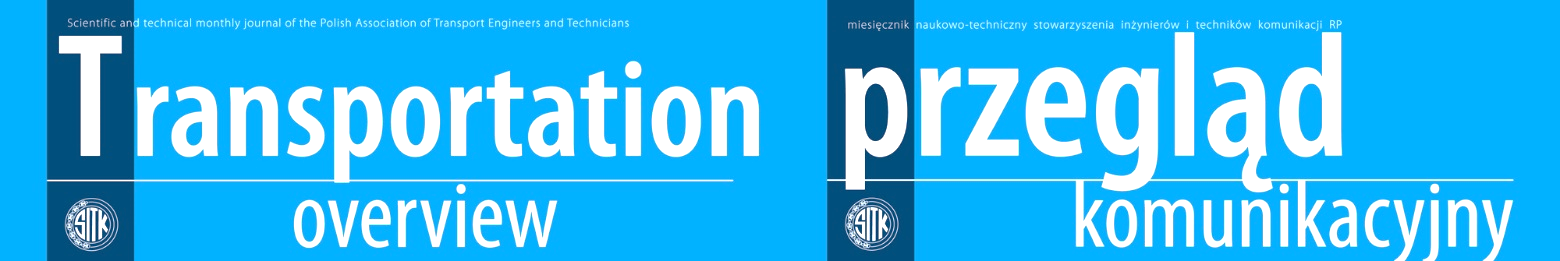 ZGŁOSZENIE PUBLIKACJI
PRZEGLĄD KOMUNIKACYJNY – TRANSPORTATION OVERVIEW JOURNALUWAGA!Prosimy niniejsze zgłoszenie przesyłać w postaci pliku Worda (*.doc) na adres: artykuly@przeglad.komunikacyjny.pwr.wroc.pl…………………..……………………………..Data zgłoszenia:lpInformacjeMiejsce do wypełnienia1Tytuł publikacji:2Dane Autora 12Imię i Nazwisko Autora:2Zdjęcie (może być w odrębnym pliku):2Stopień, tytuł naukowy lub tytuł zawodowy:2Dane o miejscu zatrudnienia itp.:2Adresy do korespondencji (mail, adres tradycyjny):3Dane Autora 23Imię i Nazwisko Autora:3Zdjęcie (może być w odrębnym pliku):3Stopień, tytuł naukowy lub tytuł zawodowy:3Dane o miejscu zatrudnienia itp.:3Adresy do korespondencji (mail, adres tradycyjny):4Dane Autora 34Imię i Nazwisko Autora:4Zdjęcie (może być w odrębnym pliku):4Stopień, tytuł naukowy lub tytuł zawodowy:4Dane o miejscu zatrudnienia itp.:4Adresy do korespondencji (mail, adres tradycyjny):5Dane Autora 45Imię i Nazwisko Autora:5Zdjęcie (może być w odrębnym pliku):5Stopień, tytuł naukowy lub tytuł zawodowy:5Dane o miejscu zatrudnienia itp.:5Adresy do korespondencji (mail, adres tradycyjny):6Deklaracja: (niepotrzebne skreślić)Proszę potraktować zgłaszany artykuł jako:wnoszący / nie wnoszący wkład naukowy w dziedzinę transportu i infrastruktury transportu7Streszczeniew języku polskim.5÷10 zdań8Słowa kluczowe (2÷3) w języku polskim: Każde; Słowo kluczowe; Z dużej litery; Oddzielane średnikami9Tytuł publikacji w języku angielskim:10Streszczeniew języku angielskim.5÷10 zdań.11Słowa kluczowe (2÷3) w języku angielskim: Każde; Słowo kluczowe; Z dużej litery; Oddzielane średnikami